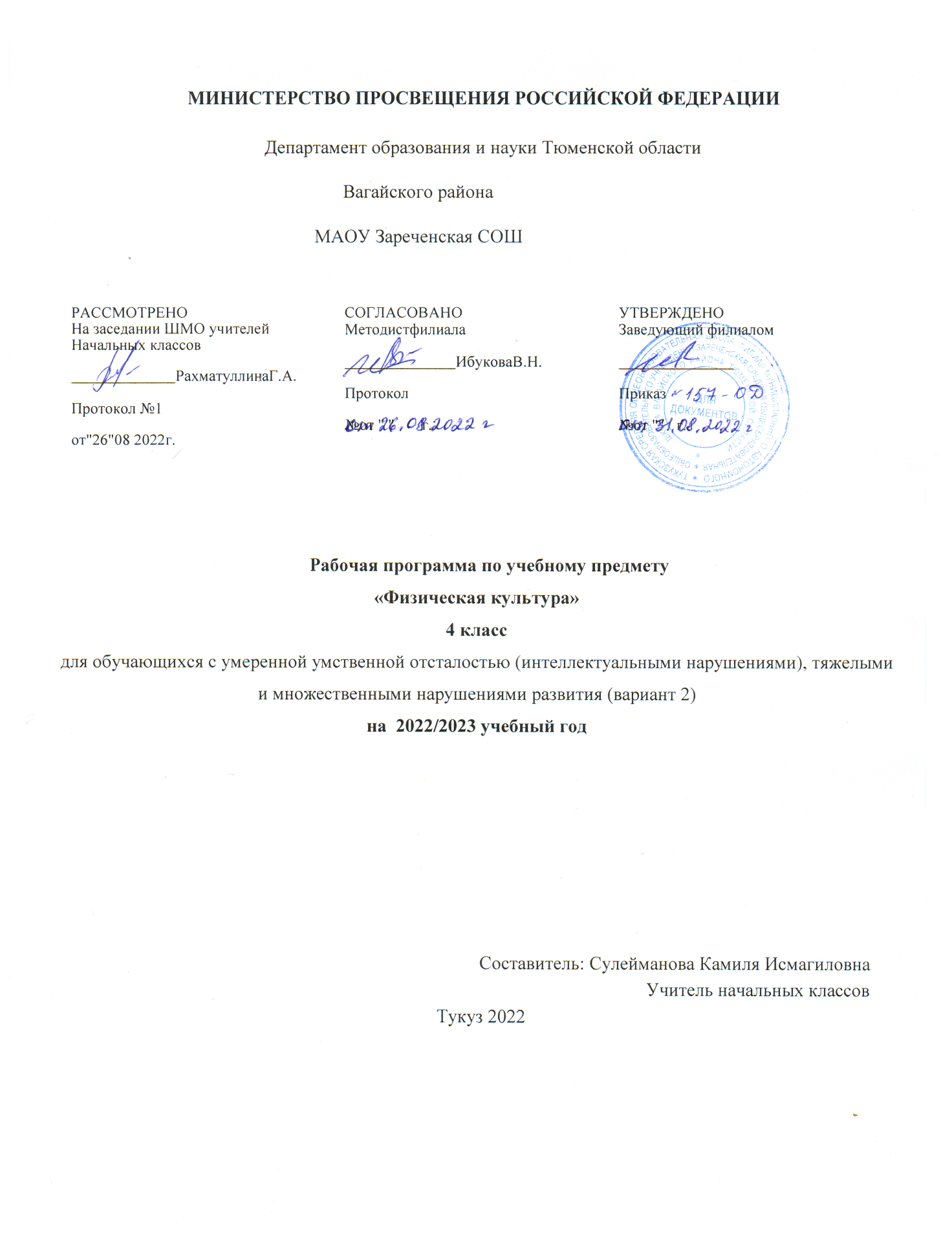 1.  Пояснительная записка.Рабочая учебная программа разработана в  соответствии: с Федеральным законом от 29.12.2012 № 273 – ФЗ (в ред.Федеральных законов от 07.05.2013 № 99-Ф3 от 23.07.2013 № 203-ФЗ)  Федерального государственного образовательного стандарта для обучающихся с умственной отсталостью (интеллектуальными нарушениями); на основе примерной адаптированной  основной общеобразовательной программы «Адаптивная физическая культура»  образования обучающихся с умственной отсталостью (интеллектуальными нарушениями)(вариант 2).Рабочая учебная программа предназначена для учащихся с умственной отсталостью (интеллектуальными нарушениями) (вариант 2) 4 класса и является одним из основных учебных предметов федеральной части учебного плана школы на учебный год. Программа направлена на развитие и коррекцию познавательной деятельности учащихся с тяжелой степенью умственной отсталости.Цель программы: повышение двигательной активности детей и обучение использованию полученных навыков в повседневной жизни, оптимизации физического состояния и развития ребенка.Задачи адаптивной физкультуры1. Формирование и совершенствование основных и прикладных двигательных навыков;2. Формирование туристических навыков, умения кататься на велосипеде, ходить на лыжах, плавать, играть в подвижные и спортивные игры;3. Укрепление и сохранение здоровья детей, профилактика болезней и возникновения вторичных заболеваний1. Образовательные: развитие двигательных функций (способности к самостоятельному передвижению), формирование фонда жизненно важных движений, игровой деятельности.2.Воспитательные: общее развитие и предупреждение вторичных эмоциональных и поведенческих расстройств, преодоление страхов, воспитание настойчивости, смелости, позитивного отношения к себе и окружающим.3. Коррекционно-компенсаторные: преодоление двигательных нарушений, нормализация мышечного тонуса.4.Лечебно-оздоровительные и профилактические: сохранение здоровья, повышение физиологической активности органов и систем профилактика осложняющих расстройств (стойких вегетативно-сосудистых и соматических нарушений).5. Развивающие: повышение толерантности к нагрузке, развитие физических способностей, расширение объема мышечно-двигательных представлений и двигательной памяти.Реализация этих задач осуществляется на основе оздоровительной и коррекционно-воспитательной направленности каждого урока.2. Общая характеристика учебного предмета с учетом особенностей его освоения обучающимися.Ключевой направленностью учебного предмета адаптивная физическая культура является формирование базовых учебных действий на основе предметного содержания, а именно формирование готовности у детей к овладению содержанием АООП образования для обучающихся с умственной отсталостью (вариант 2). Формирование базовых учебных действий.Содержание предмета отражено в шести разделах: «Физическая подготовка», «Коррекционные подвижные игры» (элементы спортивных игр и спортивных упражнений), «Плавание», «Велосипедная подготовка», «Лыжная подготовка», «Туризм». Освоение раздела «Физической подготовки» предусмотрено во всех четвертях и предполагается освоение: построений и перестроений, общеразвивающих и корригирующих упражнений, ходьбы и бега, прыжков, ползаний, подлезаний, передача предметов. Занятия по этому разделу могут проводиться не только в спортивном зале, но, и на открытой спортивной площадке, это обеспечивает решение задач по расширению образовательного пространства за пределами образовательного учреждения. Содержание раздела «Коррекционные подвижные игры» предусмотрено во всех четвертях и построено с учетом скорости освоения учащимися правил игры (одна подвижная игра осваивается два урока). Так же игры с элементами спортивных игр (баскетбола, волейбола, футбола) осваиваются в течении двух уроков.  Предложены подвижные игры с бегом, прыжками и мячом. В этом разделе используются и коррекционные игры следующей направленности:-  формирование способности вести совместные действия с партнером;- развитие тактильной чувствительности;- активизация психических процессов: восприятия, внимания, памяти;- развитие речевой деятельности, способности к звукоподражанию.В разделе «Плавание» основными задачами ставится познакомить детей с правилами личной гигиены, выполнению имитационных движений для плавания руками и ногами.  Раздел «Велосипедная подготовка» размещен в четвертой четверти, в процессе уроков проходит освоение знаний устройства велосипеда.Раздел «Лыжная подготовка» Выполнение ступающего шага: шаговые движения на месте, продвижение вперед приставным шагом, продвижение в сторону приставным шагом. Выполнение поворотов. Выполнение скользящего шага без палок: одно (несколько) скольжений. Выполнение попеременного двушажного хода.Раздел  «Туризм» узнавание (различение) предметов туристического инвентаря (рюкзак, спальный мешок, туристический коврик, палатка, котелок, тренога). Соблюдение последовательности действий при складывании вещей в рюкзак (например, банка тушенки, обувь, одежда, набор походной посуды, средства личной гигиены). Соблюдение правил поведения в походе: нельзя отставать, убегать вперед, нельзя никуда уходить без разрешения учителя, нельзя есть найденные в лесу грибы и ягоды без разрешения учителя, нельзя бросать мусор в лесу, нельзя трогать лесных животных. Основное содержание разделов построено с учетом закономерностей формирования двигательных умений у детей с тяжелыми множественными нарушениями развития обучающихся: первый этап – ознакомление с двигательным действием на этом этапе используются словесные методы (рассказ, описание, объяснение, разбор) и наглядные методы (непосредственный, опосредованный, замедленный показ). второй этап – начальное разучивание используется метод упражнения, контактный метод обучения в сочетании со словесным, физического сопровождения и т.д. третий этап – углубленное разучивание применяются словесные, наглядные методы и их сочетание, вспомогательные методы (направляющая помощь педагога по ходу выполнения движения, фиксация положения тела, принудительное ограничение движения) и т.п.четвертый этап – повторение используются словесный (задание, указание и др.), целостный метод с отработкой отдельных частей по ходу выполнения упражнения, игровой.пятый этап – закрепление используются игровой метод, целостный и т.д.Продолжительность каждого из этапов может индивидуально корректироваться. Но, как правило, на первом уроке происходит ознакомление с новым движением и его начальное разучивание. На втором уроке углубленное разучивание и повторение.  Поэтому, для формирования и закрепления разучиваемых движений содержание каждого урока повторяется дважды. Предусмотрены следующие виды деятельности на уроке: словесные: объяснения, словесные инструкции, распоряжения, команды и т.д.При переходе на обучение с применением электронных и дистанционных образовательных технологий в рабочую программу предмета «Физическая культура» вносится корректировка с учетом технических средств обучения (персональный компьютер ученика, выход в интернет, электронная почта, мессенджер – WhatsApp, платформа Zoom)  для определения способов офлайн и онлайн взаимодействия.  Разрабатываются задания, вопросы, упражнения, обеспечивающие осознанное восприятие учебного материала.  Составляются файлы-задания,  разрабатывается дидактический материал.  Для  осуществления контроля  качества полученных знаний разрабатывается контрольно-измерительный материал:   онлайн-тесты, опросники, задания для  самостоятельного выполнения в дистанционном режиме.  При составлении уроков адаптируется материал основных образовательных порталов:•	образовательный портал России «ИНФОУРОК. ру»;школа»;Социальная сеть работников образования nsportal.ruВесь учебный материал по предмету «Физическая культура» размещается на сайте:http://nsportal.ru/               3. Описание места учебного предмета в учебном плане.Предметная область Физическая культура входит в число обязательных предметных областей учебного плана и для 2 варианта ее освоение обеспечивается в рамках учебного плана АООП   предмета адаптивная физическая культура. В соответствии с адаптированной основной общеобразовательной программой КОУ «Исилькульская школа-интернат», учебным планом, годовым календарным учебным графиком   КОУ «Исилькульская школа-интернат» на 2021-2022 учебный год, программа для  4 класса    рассчитана на 68 часов в год (2 часа в неделю).4.Ожидаемые личностные и предметные результаты освоения учебного предмета.Ожидаемые личностные результаты 1) основы персональной идентичности, осознание своей принадлежности к определенному полу, осознание себя как «Я»; 2) социально-эмоциональное участие в процессе общения и совместной деятельности; 3) формирование социально ориентированного взгляда на окружающий мир в его органичном единстве и разнообразии природной и социальной частей; 4) формирование уважительного отношения к окружающим; 5) овладение начальными навыками адаптации в динамично изменяющемся и развивающемся мире; 6) освоение доступных социальных ролей (обучающегося, сына (дочери), пассажира, покупателя и т.д.), развитие мотивов учебной деятельности и формирование личностного смысла учения; 7) формирование эстетических потребностей, ценностей и чувств; 8) развитие этических чувств, доброжелательности и эмоционально-нравственной отзывчивости, понимания и сопереживания чувствам других людей; 9) развитие навыков сотрудничества с взрослыми и сверстниками в разных социальных ситуациях, умения не создавать конфликтов и находить выходы из спорных ситуаций; 10) формирование установки на безопасный, здоровый образ жизни, наличие мотивации к труду, работе на результат, бережному отношению к материальным и духовным ценностям.2.Формирование учебного поведения: направленность взгляда (на лице говорящего взрослого, на задание); умение выполнять инструкции педагога; использование по назначению учебных материалов; умение выполнять действия по образцу и по подражанию.3.Формирование умения выполнять задание: в течение определенного периода времени; от начала до конца; с заданными качественными параметрами. 4.Формирование умения самостоятельно переходить от одного задания (упражнения, действия) к другому в соответствии заданием на занятии. 	Решение поставленных задач происходит как на занятиях по учебным предметам, так и на специально организованных коррекционных занятиях в рамках учебного плана. Ожидаемые личностные результаты:- осознание себя как ученика, заинтересованного посещением школы, обучением, занятиями;- осознание себя как одноклассника, друга;-самостоятельность в выполнении учебных заданий, поручений, договоренностей; - готовность к безопасному поведению в обществе.Ожидаемые коммуникативные результаты:- вступать в контакт и работать в коллективе (учитель – ученик, ученик – ученик, ученик – класс, учитель-класс); - использовать принятые ритуалы социального взаимодействия с одноклассниками и учителем;- обращаться за помощью и принимать помощь;- слушать и понимать инструкцию к учебному заданию в разных видах деятельности.Ожидаемые регулятивные результаты:- входить и выходить из учебного помещения со звонком; - ориентироваться в пространстве спортзала (учебного помещения); - пользоваться спортивным инвентарем; - передвигаться по школе, находить свой класс, другие необходимые помещения; - адекватно использовать ритуалы школьного поведения (стоять в строю, передвигаться строем, играть в игры); - работать с учебным инвентарем; - следовать предложенному плану, работать в общем темпе.Ожидаемые познавательные результаты:- сравнивать, классифицировать на наглядном материале;- пользоваться знаками, терминами, предметами- заместителями;- наблюдать;- работать с информацией (понимать изображение, устное высказывание, элементарное схематическое изображение, предъявленные на бумажных и электронных и других носителях).уметь соблюдать правила техники безопасности.5. Содержание учебного предметаПлавание.Выполнение движений ногами, лежа на животе, на спине. Выполнение движений руками, лежа на животе, на спине. Чередование поворота головы с дыханием. Коррекционные подвижные игры.Элементы спортивных игр и спортивных упражнений. Баскетбол. Узнавание баскетбольного мяча. Передача баскетбольного мяча без отскока от пола (с отскоком от пола). Ловля баскетбольного мяча без отскока от пола (с отскоком от пола). Ведение баскетбольного мяча по прямой (с обходом препятствия). Броски мяча в кольцо двумя руками. Волейбол. Узнавание волейбольного мяча. Бросок волейбольного мяча сверху (снизу). Ловля волейбольного мяча сверху (снизу). Игра в паре без сетки (через сетку). Футбол. Узнавание футбольного мяча. Выполнение удара в ворота с места (пустые ворота, с вратарем), с 2-х шагов (пустые ворота, с вратарем), с разбега (пустые ворота, с вратарем). Ведение мяча. Выполнение передачи мяча партнеру. Остановка катящегося мяча ногой. Подвижные игры.  Соблюдение правил игры «Болото». Соблюдение последовательности действий в игре-эстафете «Полоса препятствий»: бег по скамейке, прыжки через кирпичики, пролазание по туннелю, бег, передача эстафеты. Соблюдение правил игры «Пятнашки». Соблюдение правил игры «Рыбаки и рыбки». Соблюдение последовательности действий в игре-эстафете «Собери пирамидку»: бег к пирамидке, надевание кольца, бег в обратную сторону, передача эстафеты. Соблюдение правил игры «Бросай-ка». Соблюдение правил игры «Быстрые санки». Соблюдение последовательности действий в игре-эстафете «Строим дом».Велосипедная подготовка.Узнавание (различение) составных частей трехколесного велосипеда: руль, колесо, педали, седло, рама, цепь. Соблюдение последовательности действий при посадке на  велосипед.  Лыжная подготовка.Транспортировка лыжного инвентаря. Соблюдение последовательности действий при креплении ботинок к лыжам.Выполнение ступающего шага: шаговые движения на месте, продвижение вперед приставным шагом, продвижение в сторону приставным шагом. Соблюдение последовательности действий при подъеме после падения из положения «лежа на боку»: приставление одной ноги к другой, переход в положение «сидя на боку» (опора на правую руку), сгибание правой ноги в колене, постановка левой ноги с опорой на поверхность, подъем в положение «стоя» с опорой на правую руку. Выполнение поворотов, стоя на лыжах: вокруг пяток лыж . Выполнение скользящего шага без палок: одно (несколько) скольжений. Преодоление подъемов ступающим шагом («лесенкой»). Туризм.Узнавание (различение) предметов туристического инвентаря (рюкзак, спальный мешок, туристический коврик, палатка, котелок, тренога). Соблюдение последовательности действий при складывании вещей в рюкзак (например, банка тушенки, обувь, одежда, набор походной посуды, средства личной гигиены).  Соблюдение правил поведения в походе: нельзя отставать, убегать вперед, нельзя никуда уходить без разрешения учителя, нельзя есть найденные в лесу грибы и ягоды без разрешения учителя, нельзя бросать мусор в лесу, нельзя трогать лесных животных. Физическая подготовка.Построения и перестроения. Принятие исходного положения для построения и перестроения: основная стойка, стойка «ноги на ширине плеч» («ноги на ширине ступни»). Построение в колонну по одному, в одну шеренгу, перестроение из шеренги в круг. Размыкание на вытянутые руки в стороны, на вытянутые руки вперед. Повороты на месте в разные стороны. Ходьба в колонне по одному. Бег в колонне. Общеразвивающие и корригирующие упражнения.Дыхательные упражнения: произвольный вдох (выдох) через рот (нос), произвольный вдох через нос (рот), выдох через рот(нос).Одновременное (поочередное) сгибание (разгибание) пальцев. Противопоставление первого пальца остальным на одной руке (одновременно двумя руками), пальцы одной руки пальцам другой руки поочередно (одновременно). Сгибание пальцев в кулак на одной руке с одновременным разгибанием на другой руке. Круговые движения кистью. Сгибание фаланг пальцев. Одновременные (поочередные) движения руками в исходных положениях «стоя», «сидя», «лежа» (на боку, на спине, на животе): вперед, назад, в стороны, вверх, вниз, круговые движения.Круговые движения руками в исходном положении «руки к плечам». Движения плечами вперед (назад, вверх, вниз). Движения головой: наклоны вперед (назад, в стороны), повороты, круговые движения. Поднимание головы в положении «лежа на животе». Наклоны туловища вперед (в стороны, назад). Повороты туловища вправо (влево). Круговые движения прямыми руками вперед (назад). Наклоны туловища в сочетании с поворотами. Стояние на коленях. Приседание. Ползание на четвереньках. Поочередные (одновременные) движения ногами: поднимание (отведение) прямых (согнутых) ног, круговые движения.Переход из положения «лежа» в положение «сидя» (из положения «сидя» в положение «лежа»). Ходьба по доске, лежащей на полу. Ходьба по гимнастической скамейке: широкой (узкой) поверхности гимнастической скамейки, ровной (наклонной) поверхности гимнастической скамейки, движущейся поверхности, с предметами (препятствиями). Прыжки на двух ногах (с одной ноги на другую). Стойка у вертикальной плоскости в правильной осанке. Движение руками и ногами, стоя у вертикальной плоскости: отведение рук в стороны, поднимание вверх и возвращение в исходноеположение, поочередное поднимание ног вперед, отведение в стороны. Отход от стены с сохранением правильной осанки. Ходьба и бег. Ходьба с удержанием рук за спиной (на поясе, на голове, в стороны). Движения руками при ходьбе: взмахи, вращения, отведение рук назад, в стороны, подъем вверх. Ходьба ровным шагом, на носках, пятках, высоко поднимая бедро, захлестывая голень, приставным шагом, широким шагом, в полуприседе, приседе. Ходьба в умеренном (медленном, быстром) темпе. Ходьба с изменением темпа, направления движения. Бег в умеренном (медленном, быстром) темпе. Бег с изменением темпа и направления движения. Преодоление препятствий при ходьбе (беге). Прыжки. Прыжки на двух ногах на месте (с поворотами, с движениями рук), с продвижением вперед (назад, вправо, влево). Прыжки на одной ноге на месте, с продвижением вперед (назад, вправо, влево). Ползание, подлезание, лазание, перелезание. Ползание на животе, на четвереньках. Подлезание под препятствия (на животе, на четвереньках.), перелезание через препятствия. Броски, ловля, метание, передача предметов и перенос груза. Передача предметов в шеренге (по кругу, в колонне, стенку) двумя руками. Бросание мяча на дальность. Сбивание предметов  мячом. 6. Тематический план.7.Содержание учебного предмета .В программу включены следующие разделы: физическая подготовка, туризм, лыжи, плавание, велосипедная подготовка, подвижные игры.Виды деятельности учащихся«Физическая подготовка»Строевые упражненияУпражнения для мышц шеи. Упражнения для укрепления мышц спины и живота.Упражнения   для   развития   мышц   рук   и   плечевого пояса. Упражнения для мышц ног. Упражнения на дыхание.Упражнения для развития мышц кистей рук и пальцев. Упражнения для формирования правильной осанкиУпражнения для укрепления голеностопных суставов и стопУпражнения для укрепления туловищаЛазанье и ползаниеХодьба и ее разновидности.Бег в различном темпеПрыжкиМетание. Лыжная подготовкаПостроение с лыжамиПередвижение на лыжах друг за другомПередвижение скользящим шагомПодвижные игрыКоррекционные игрыИгры с элементами эстафетЗадания с элементами спортивных игрВелосипедная подготовкаУстройство трехколесного велосипедаПлаваниеИмитационные движения пловца руками и ногамиТуризмЭлементарные названия туристического инвентаря8. Тематическое планирование. Календарно-тематическое планирование4 класс.1 четвертьКалендарно-тематическое планирование4 класс.II четвертьКалендарно-тематическое планирование                                                                                                             4 класс.III четвертьКалендарно-тематическое планирование                                                                                                  4 класс.IV четверть                                                                           8. Материально-технического обеспечения образовательной деятельности.Место проведения:Спортивная площадка;Класс (для теоретических занятий);Спортивный зал.Инвентарь: волейбольные мячи, волейбольные стойки, фишки,  скакалки,  теннисные мячи, малые мячи, футбольные мячи, баскетбольные мячи, гимнастическая стенка, гимнастические скамейки, лыжи, палочки лыжные щиты с кольцами, секундомер, гимнастические маты,  обручи.Техническое оснащение:Аудио магнитофон, интерактивная доска, наглядные пособия.Учебно-методическое обеспечение  Учебная литератураУчебник:Лях В.И. «Мой друг – физкультура» Просвещение 2013г.  Научно - методическая литература1.  Программы специальных (коррекционных) образовательных учреждений VIII вида. Авторы программ: Белов В.Н., Кувшинов В.С., Мозговой В.М. под ред. И.М. Бгажноковой., 2013 г.2.  Примерная программа по физической культуре для учащихся специальной медицинской группы    1-4,  классы. Авторы-составители: Матвеев А.П., Петрова Т.В., Каверкина Л.В. «Дрофа», 2005 г     3. Программа для специальных (коррекционных) общеобразовательных учреждений VIII вида по физическому воспитанию под редакцией Мозгового В.М. «Дрофа», 2009.4. Коррекционное обучение как основа личностного развития аномальных дошкольников. / Под ред. Л.П. Носковой – М.: Педагогика, 20075. Психологические вопросы коррекционной работы в коррекционной школе. / Под редакцией Ж.И. Шиф - М.: Педагогика, 2011.6.Коррекционно – развивающая направленность обучения и воспитания умственно отсталых детей. Сборник научных трудов. – М.: Изд-во МГПИ им. В.И. Ленина, 2003.Дик Н.Ф. Как сохранить и укрепить здоровье младших школьников [Текст] / Н.Ф. Дик. – М.: Феникс, 2008. – 311 с.Дмитриев А.А. Проблемы укрепления здоровья и психофизического развития учащихся начальных классов специальных (коррекционных) школ VIII вида / А.А. Дмитриев, С.И. Веневцев // Екжанова Е.А. Коррекционно-развивающее обучение и воспитание [Текст] / Е.А. Екжанова, Е.А. Стребелева. – М.: Просвещение, 2005. – 272 с. Здоровье и образование [Электронный ресурс]: www.valeo.edu.ruЛитература для учащихсяСиканова Н.С. Коррекционно-развивающие занятия, направленные на формирование культуры здоровья и здорового образа жизни детей [Текст] / Н. С. Сиканова, Л. М. Тарасенко // Коррекционная педагогика.– 2010. - №5. - С. 82 - 86.Сермеев, Б.В. Спортсменам о воспитании гибкости /Б.В. Сермеев// Здоровье нации: Сб. материалов Междунар. Науч. Конгр.  - М., 1970. - С. 32.Раздел программыІ четвертьКоличество часовІІ четвертьКоличество часовІІІ четвертьКоличество часовІV четвертьКоличество часовГодКоличество часовФизическая подготовка10861034Коррекционные и подвижные игры466218Лыжи88Плавание33Туризм11Велосипедная подготовка224Количество часов1617201668№ п/пПрограммный материалКол-во часов1Физическая подготовка 102Подвижные игры43Велосипедная подготовка2Всего часов                                                      16Всего часов                                                      16№п/пТема урокаДидактическая цельОсновные виды деятельностиКол-во часовдатадата№п/пТема урокаДидактическая цельОсновные виды деятельностиКол-во часовпланируемаяфактическаяФизическая подготовка-10 часовФизическая подготовка-10 часовФизическая подготовка-10 часовФизическая подготовка-10 часовФизическая подготовка-10 часовФизическая подготовка-10 часовФизическая подготовка-10 часов1,2Вводное занятиеДиагностика уровня физического развития   учащихсяОзнакомление с правилами поведения на уроке Оценка уровня физического развития   учащихся Ознакомить с правилами поведения                                        Выполнение упражнений в беге, прыжках, метании23,4Ходьба ровным шагом с различными положениями рукБег в медленном темпеОбучение ходьбе держа руки на поясе, на голове, в стороны  Обучение медленному бегуХодьба медленнаяБег медленный25,6Ходьба на носках, пятках, высоко поднимая бедроБег с изменением темпа  Обучение разновидностям ходьбы с заданиемОбучение бегу в разном темпеРазновидности ходьбыРазновидности бега27,8Ходьба с изменением темпа и направленияПрыжки в длину с места Обучение разновидностям ходьбыОбучение прыжкамХодьба  и ее разновидностиПрыжки в длину29,10Ходьба в полуприседе, приседеПрыжки на двух ногах на месте и с продвижениемДальнейшее обучение разновидностям ходьбыОбучение прыжкамХодьба с заданиемРазновидности прыжков2Подвижные игры- 4 часаПодвижные игры- 4 часаПодвижные игры- 4 часаПодвижные игры- 4 часаПодвижные игры- 4 часаПодвижные игры- 4 часаПодвижные игры- 4 часа 1,2Броски и ловля волейбольного мячаОбучение броскам и ловле волейбольного мячаБроски мяча23,4Соблюдение действий в игре –эстафете «Полоса препятствий»Обучение преодолеванию препятствий в игреПреодолевание препятствий2Велосипедная подготовка-2 часаВелосипедная подготовка-2 часаВелосипедная подготовка-2 часаВелосипедная подготовка-2 часаВелосипедная подготовка-2 часаВелосипедная подготовка-2 часаВелосипедная подготовка-2 часа1,2Посадка на двухколесный велосипед. Начало движения сидя на велосипеде.Обучение езде на двухколесном велосипедеЕзда на велосипеде2№ п/пПрограммный материалКол-во часов1Физическая подготовка72Подвижные игры73Плавание3                                                    Всего часов      17№п/пТема урокаДидактическая цель урокаОсновные виды деятельностиКол-во часовдатадата№п/пТема урокаДидактическая цель урокаОсновные виды деятельностиКол-во часовпланируемаяфактическаяФизическая подготовка-7 часовФизическая подготовка-7 часовФизическая подготовка-7 часовФизическая подготовка-7 часовФизическая подготовка-7 часовФизическая подготовка-7 часовФизическая подготовка-7 часов1Построение в колонну по одномуНаклоны и повороты туловища. Стояние на коленяхДальнейшее обучение построениюОбучение движению туловищем, стоять на коленяхСтроевые упражненияНаклоны и повороты12,3Построение и поворотыДвижения руками , головой в разных исходных положенияхОбучение поворотамОбучение движений руками и головойДвижения руками и головой2 4,5Ходьба погимнаст скамейкеПрыжки на двух ногах на месте и с продвижениемОбучение ходьбе по гимнастической скамейкеОбучение прыжкамРазновидности ходьбыПрыжки на двух ногах26,7Ползание на животе , на четверенькахПерелезание через препятствиеОбучение ползаниюОбучение прыжкам с продвижениемРазновидности лазанияПерелазание2Подвижные игры-7 часовПодвижные игры-7 часовПодвижные игры-7 часовПодвижные игры-7 часовПодвижные игры-7 часовПодвижные игры-7 часовПодвижные игры-7 часов1,2Коррекционная игра «На ощуп»Броски и ловля волейбольного мячаОбучение элементам игрыОбучение броскам  и ловли мячаПодвижные игрыБроски и ловля мяча23,4Игра –эстафета «Полоса препятствий»Обучение соблюдению правил игрыПреодоление препятствий25Соблюдение действий в игре «Собери пирамидку»Обучение последовательности выполнения заданий в игреИгры с заданием16Соблюдение правил игры «Болото»Упр на развитие чувства равновесияОбучение последовательности действий в игреОбучение упражнениям на развитие чувства равновесияИгры с заданиемХодьба с заданием17Соблюдение правил игры «Бросайка»Упр на укрепление мышц спиныОбучение последовательности действий в игреОбучение упражнениям на развитие мышц спиныИгры с заданиемУпражнения на гимнастических матах1Плавание- 3 часаПлавание- 3 часаПлавание- 3 часаПлавание- 3 часаПлавание- 3 часаПлавание- 3 часаПлавание- 3 часа1Выполнение движений руками лежа на животе, на спинеОбучение имитационным движениям пловца рукамиИмитация плавания1 2Выполнение движений ногами лежа на животе, на спинеОбучение имитационным движениям пловца ногамиИмитация плавания1 3Выполнение движений ногами и руками лежа на гим матах и гим скамейкеОбучение имитационным движениям пловца ногамиИмитация плавания1№ п/пПрограммный материалКол-во часов1Физическая подготовка62Лыжная подготовка 83подвижные игры5                                                    Всего часов      19№п/пТема урокаДидактическая цель урокаОсновные виды деятельностиКол- во часовдатадата№п/пТема урокаДидактическая цель урокаОсновные виды деятельностиКол- во часовпланируемаяфактическаяФизическая подготовка- 6 часовФизическая подготовка- 6 часовФизическая подготовка- 6 часовФизическая подготовка- 6 часовФизическая подготовка- 6 часовФизическая подготовка- 6 часовФизическая подготовка- 6 часов1,2Круговые движения кистью, руками в различных и.пДвижения ногами ,приседанияОбучение движениям рукамиОбучение приседаниямДвижения руками Приседания23,4Наклоны, повороты туловищаПерелезание через препятствияОбучение поворотам туловищаОбучение перелазаниюПовороты туловищаЛазание и перелазание25,6Ходьба по гимнастической скамейкеЛазание по наклонной гимнастической скамейке Обучение ходьбе по гимнастической скамейкеОбучение лазанию по наклонной скамейкеХодьба по скамейкеЛазание2Лыжная подготовка- 8 часовЛыжная подготовка- 8 часовЛыжная подготовка- 8 часовЛыжная подготовка- 8 часовЛыжная подготовка- 8 часовЛыжная подготовка- 8 часовЛыжная подготовка- 8 часов1,2Выполнение ступающего шага на лыжах. Обучение передвижению на лыжахПередвижение на лыжах23,4Выполнение поворота стоя на лыжах вокруг пяток лыжОбучение поворотам на лыжахПовороты на лыжах25,6Выполнение   скользящего  шага без палок и с палкамиОбучение скользящему шагуПередвижение на лыжах27,8Преодоление подъемов ступающим шагомОбучение преодолению подъемов на лыжахПреодоление подъемов на лыжах2Подвижные игры – 5 часовПодвижные игры – 5 часовПодвижные игры – 5 часовПодвижные игры – 5 часовПодвижные игры – 5 часовПодвижные игры – 5 часовПодвижные игры – 5 часов1Соблюдение правил игры « Болото»Упр для развития мышц ногОбучение правилам игрыОбучение упражнениям на на укрепление мышц ногПодвижная играДвижения ногами12,3Броски и ловля волейбольного мячаОбучение броскам и ловле мячаИгры с мячами24,5Соблюдение правил игры-эстафеты «Полоса препятствий»Обучение действиям в игре-эстафетеПодвижные игры-эстафеты с бегом, прыжками, ползанию2№ п/пПрограммный материалКол-во часов1Подвижные игры42Туризм23Велосипедная подготовка14	Физическая подготовка4Всего часов11№п/пТема урокаДидактическая цель урокаОсновные виды деятельностиКол- во часовдатадата№п/пТема урокаДидактическая цель урокаОсновные виды деятельностиКол- во часовпланируемаяфактическаяПодвижные игры – 4 часаПодвижные игры – 4 часаПодвижные игры – 4 часаПодвижные игры – 4 часаПодвижные игры – 4 часаПодвижные игры – 4 часаПодвижные игры – 4 часа 1,2Броски и ловля волейбольного мячаБроски и ловля волейбольного мячаУпражнения с мячами2 3Игра –эстафета «Полоса препятствий»Уметь соблюдать правил игрыПреодоление препятствий14Соблюдение правил игры- эстафеты «Строим дом»Уметь соблюдать правил игрыИгры с заданием1Туризм – 2 часаТуризм – 2 часаТуризм – 2 часаТуризм – 2 часаТуризм – 2 часаТуризм – 2 часаТуризм – 2 часа1Узнавание предметов туристического инвентаря (рюкзак, палатка, спальный мешок)Обучение знаниям о туристическом инвентареУзнавание предметов туризма12Узнавание составных частей палаткиРаскладывание палаткиОбучение узнаванию частей палаткиОбучение раскладыванию и свертыванию палаткиУзнавание предметов палаткиРазвертывание и свертывание палатки1Велосипедная подготовка- 2 часаВелосипедная подготовка- 2 часаВелосипедная подготовка- 2 часаВелосипедная подготовка- 2 часаВелосипедная подготовка- 2 часаВелосипедная подготовка- 2 часаВелосипедная подготовка- 2 часа1Езда на двухколесном велосипеде по прямой,  разворотОбучение езде на велосипедеЕзда на велосипеде1Физическая подготовка – 4 часаФизическая подготовка – 4 часаФизическая подготовка – 4 часаФизическая подготовка – 4 часаФизическая подготовка – 4 часаФизическая подготовка – 4 часаФизическая подготовка – 4 часа1Ходьба  высоко поднимая бедроБег с захлестыванием голениОбучение разновидностям ходьбыОбучение бегу с захлестыванием голениХодьба с заданиемРазновидности бега1 2Ходьба в медленном и быстром темпеБег с изменением направленияДальнейшее обучение разновидностям ходьбыДальнейшее обучение бегуХодьба с заданиемБег по ориентирам13Преодоление препятствий при бегеПрыжки в длину с местаОбучение бегу с преодолением препятствийОбучение прыжкам в длинуБег с препятствиямиПрыжки в длину14Итоговое занятиеДиагностика учащихсяОценка уровня физического развития   учащихся Выполнение упражнений в беге, прыжках, метании1